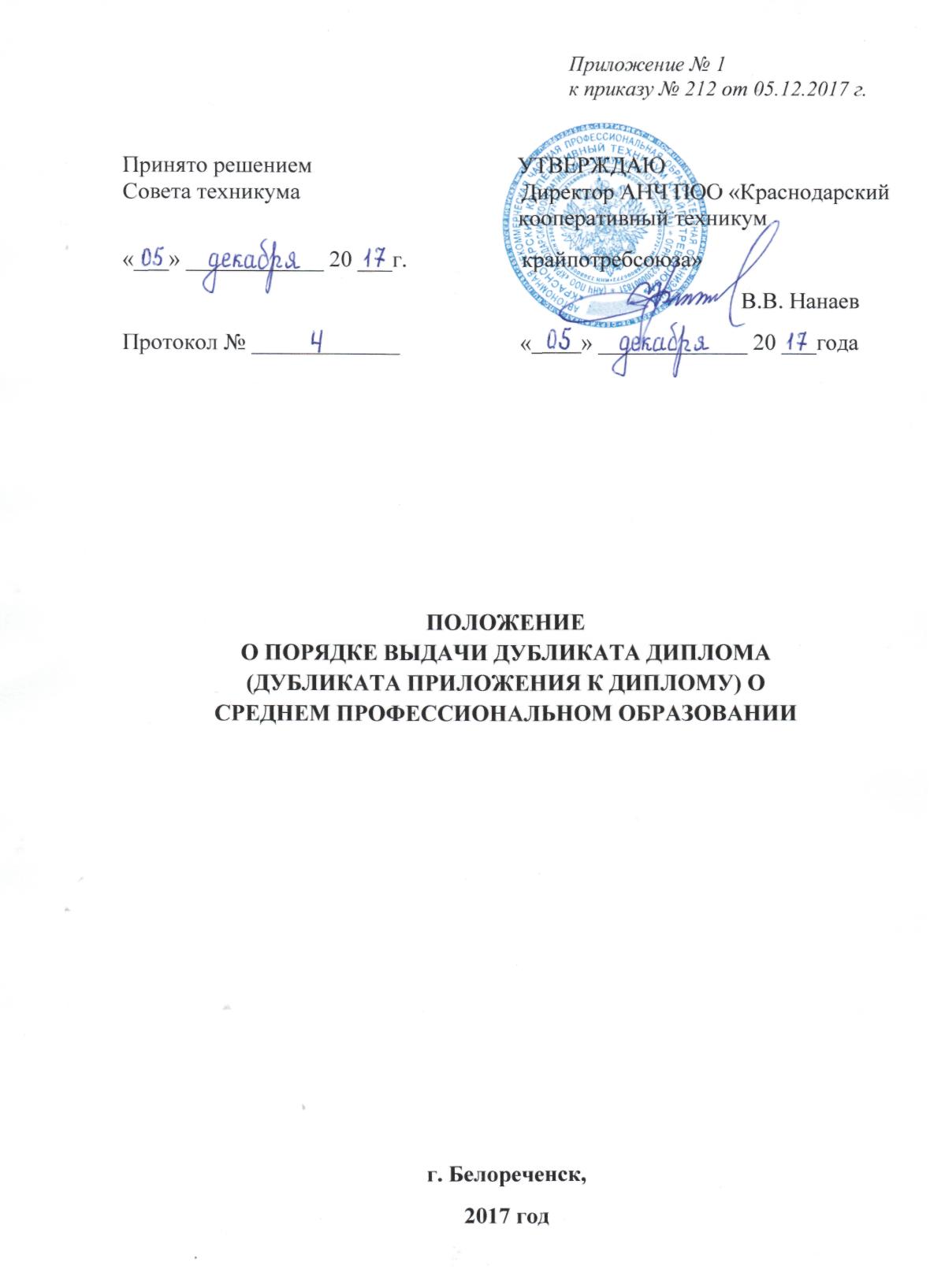 ПОЛОЖЕНИЕО ПОРЯДКЕ ВЫДАЧИ ДУБЛИКАТА ДИПЛОМА (ДУБЛИКАТА ПРИЛОЖЕНИЯ К ДИПЛОМУ) О СРЕДНЕМ ПРОФЕССИОНАЛЬНОМ ОБРАЗОВАНИИ          Выпускник Автономной некоммерческой частной профессиональной образовательной организации «Краснодарский кооперативный техникум крайпотребсоюза» (АНЧ ПОО «Краснодарский кооперативный техникум крайпотребсоюза») в соответствии Приказом Министерства образования и науки Российской Федерации от 25.10.2013 № 1186 «Об утверждении Порядка заполнения, учета и выдачи дипломов о среднем профессиональном образовании и их дубликатов», в случае утраты подлинника имеет право получить дубликат диплома.           Для получения дубликата документа о среднем профессиональном образовании необходимо:           1. Написать личное заявление на имя директора АНЧ ПОО «Краснодарский кооперативный техникум крайпотребсоюза» (образец -Приложение № 1). Заявление пишется лично заявителем от руки.           2. В зависимости от причины утраты диплома предоставить в АНЧ ПОО «Краснодарский кооперативный техникум крайпотребсоюза» соответствующий пакет документов:            – в случае утраты или порчи диплома и (или) приложения к нему либо утраты или порчи дубликата:            документ, подтверждающий факт утраты ранее выданного диплома вследствие экстремальных обстоятельств (кражи, пожара, затопления, землетрясения и пр.). Для этого следует получить соответствующие оправдательные документы:           • талон-уведомление, подтверждающий принятие заявления о краже, постановление органов внутренних дел о возбуждении уголовного дела по факту кражи либо справку следственных органов;           • справку Госпожнадзора МЧС России, или протокол осмотра места происшествия, или акт о пожаре, в котором установлена причина возгорания.           В ситуации утери диплома (при переезде, невыясненных обстоятельствах и т.п.):           • объявление в газете об утере (утрате) документа (образец - Приложение № 2).           В ситуации порчи диплома (обгорел, залит жидкостью, порван, разрисован и т.п.):           • испорченный бланк диплома и приложение к нему.          В случае обнаружения в дипломе и (или) приложении к нему либо в дубликате ошибок после получения указанного документа:           • диплом о среднем профессиональном образовании и (или) приложение к нему либо дубликат, содержащий ошибку;           • копия паспорта с верными данными.           В случае изменения фамилии и (или) имени, и (или) отчества обладателя диплома:           • копии документов, подтверждающих соответствующие изменения.           В случае утраты или порчи только диплома (дубликата диплома), а также в случае обнаружения ошибок только в дипломе (дубликате диплома) обладателю диплома выдаются дубликат диплома и дубликат приложения к нему.           В случае утраты или порчи только приложения к диплому (дубликата приложения к диплому), а также в случае обнаружения ошибок только в приложении к диплому (дубликате приложения к диплому) обладателю диплома выдается дубликат приложения к диплому.           Дубликат диплома без приложения к нему действителен. Дубликат приложения к диплому недействителен без диплома или без дубликата диплома.          В дубликат вносятся записи в соответствии с документами, имеющимися в личном деле выпускника. При невозможности заполнения дубликата приложения к диплому дубликат диплома выдается без приложения к нему.           Дубликат диплома и приложение к нему выписывается после решения директора техникума и издания приказа о выдаче дубликата документа об образовании. Дубликат диплома и приложения к нему оформляется в течение 10 дней, со дня поступления заявления. Дубликат диплома и приложения к нему оформляются на бланках диплома и приложения к нему, применяемых в АНЧ ПОО «Краснодарский кооперативный техникум крайпотребсоюза» на момент подачи заявления о выдаче дубликатов. О готовности дубликата диплома (приложения к диплому) заявителю будет сообщено по контактному телефону, указанному в заявлении.           Выдача готового дубликата диплома (приложения к диплому) производится лично в руки заявителю, при наличии паспорта, либо его доверенному лицу по нотариально заверенной доверенности и паспорта, либо по заявлению выпускника направляется в его адрес через операторов почтовой связи общего пользования заказным почтовым отправлением с уведомлением о вручении.           Заявление о выдаче дубликата диплома и (или) приложения к нему, документы подтверждающие факт утраты и (или) порчи диплома, копии документов, подтверждающих изменение фамилии (имени, отчества) выпускника, копии выданного дубликата диплома и (или) дубликата приложения к диплому, хранятся в личном деле выпускника. Приложение № 1                                                                                              номер телефонаЗАЯВЛЕНИЕ          Прошу выдать мне дубликат диплома о среднем профессиональном образовании и приложение к нему в связи с _____________________________________________________оригинала.        (указать причину: кража; утеря; перемена имени; порча; уничтожение диплома;                                          ошибка в содержании диплома и т.п.)  Диплом был выдан на _________________________________в ________году.                                                                                                   (указать фамилию, имя, отчество выпускника)Обучение проходил(а) по ______________________________ форме обучения (указать форму обучения)по специальности ___________________________________________________   (указать специальность).К заявлению прилагаю: _______________________________________________________________________________________________________________________________________________________________________________(привести перечень прилагаемых документов)При необходимости указать: Прошу выслать дубликат диплома и приложение к нему по почте на: (указать адрес обязательно с индексом) Дата                                                                                                  Подпись Примечание: заявления, отправленные через оператора почтовой связи, должны быть заверены нотариусом.  Приложение № 2ОБЪЯВЛЕНИЕ В ГАЗЕТЕУтерянный диплом _________________________________________________     (серия и номер)на имя ____________________________________________________________                                                   (ф.и.о. полностью) выданный  _________________________________________________________    (название учебного заведения)считать недействительным.                                                              Директору АНЧ ПОО «Краснодарский кооперативный техникум крайпотребсоюза»В.В. Нанаевувыпускника ______________________________________________________________________________________(ф.и.о.)проживающего по адресу _____________________________________________________________________________________________________________________________________